编号：57015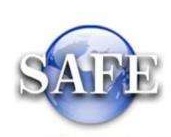 “金融机构外汇与人民币资产不匹配的购汇、结汇审批”行政审批服务指南发布日期：2017年11月23日实施日期：2017年11月23日发布机构：国家外汇管理局一、项目信息项目名称：金融机构外汇与人民币资产不匹配的购汇、结汇审批；项目编号：57015；审批类别：行政许可。二、适用范围本指南适用于“银行资本金（或营运资金）本外币转换核准”的申请和办理。三、设定依据《中华人民共和国外汇管理条例》（国务院令第532 号）第二十六条：“金融机构的资本金、利润以及因本外币资产不匹配需要进行人民币与外币间转换的，应当经外汇管理机关批准”。    四、非银行金融机构（不含保险公司）资本金（或营运资金）本外币转换管理（一）办理依据1.《中华人民共和国外汇管理条例》（国务院令第532 号）。2.《国家外汇管理局关于下放部分资本项目业务审批权限有关问题的通知》（汇发〔2005〕63 号）。3.《国家外汇管理局关于印发〈银行办理结售汇业务管理办法实施细则〉的通知》（汇发〔2014〕53 号）。4.《国家外汇管理局关于印发〈保险业务外汇管理指引〉的通知》（汇发〔2015〕6 号）。5.其他相关法规。（二）受理机构申请人所在地外汇局。    （三）决定机构申请人所在地外汇局。    （四）审批数量无数量限制。（五）办事条件1.非银行金融机构申请本外币转换金额应与其开展的外汇业务规模相匹配。2.非银行金融机构申请本外币转换原则上每年不得超过一次。3.禁止性要求：如符合上述条件，不存在不予许可的情况。（六）申请材料（七）申请接受申请人可通过所在地外汇局业务窗口提交材料。（八）基本办理流程1.申请人提交申请；2.决定是否予以受理；3.不予受理的，出具不予受理通知书；4.材料不全或不符合法定形式的，一次性告知补正材料，并出具《行政审批补正材料通知书》；根据申请材料及补正情况，予以受理的，出具受理通知书，按程序进行审核；5.不予许可的，出具不予许可通知书；许可的，向申请人出具相关业务办理凭证（包括业务登记凭证、核准文件、备案确认等）。（九）办理方式    一般程序：申请、告知补正、受理、审核、办理登记或不予许可、出具相关业务办理凭证。（十）审批时限申请人提交材料齐备之日起20个工作日内。（十一）审批收费依据及标准不收费。（十二）审批结果出具相关业务办理凭证。（十三）结果送达通过现场告知或电话等方式通知申请人，并通过现场领取或通过邮寄等方式将结果送达。（十四）申请人权利和义务申请人有权依法提出行政审批申请，依法进行投诉、举报、复议、诉讼等。申请人有义务保证申请材料完整、真实、准确，获批后合法合规办理相关业务，重要信息发生变更按规定及时报备，全面、及时、准确报送相关数据信息等。（十五）咨询途径、监督和投诉、公开查询等由所在地分局（外汇管理部）办理办理时间：国家外汇管理局天津市分局：周一到周五（法定节假日除外）上午8：30-12：00，下午14：00-17：00办理地点：国家外汇管理局天津市分局：天津市和平区解放北路117号灰楼一楼大厅（资本项目）国家外汇管理局滨海新区中心支局：天津市经济技术开发区新城东路59号1楼大厅咨询电话：022-23209129   022-66239191投诉电话：022-23209321附录一基本流程图附录二常见问题问：非银行金融机构外汇资本金结汇后如何使用？答：非银行金融机构外汇资本金按规定在经营范围内结汇、划转或对外支付。结汇后资金用途为直接或间接投资证券资产或购买其他金融产品的，须按照相关外汇管理规定和本操作指引相关要求事先审批。序号提交材料名称原件/复印件份数纸质/电子要求备注1书面申请（内容包括公司概况，本外币转换的理由以及是否符合有关主管部门的规定，结汇或购汇的币种、金额、资金用途等）加盖公章的原件1纸质2人民币和外币资产负债表原件及加盖公章的复印件1纸质验原件，留存加盖公章的复印件3本外币转换金额的测算依据及与其外汇业务相匹配的相关证明原件及加盖公章的复印件1纸质验原件，留存加盖公章的复印件4相关交易需经有关主管部门批准的，应提供相应批准文件原件及加盖公章的复印件1纸质验原件，留存加盖公章的复印件5前述材料内容不一致或不能说明交易真实性时，要求提供的补充材料原件及加盖公章的复印件验原件，留存加盖公章的复印件